Dictées flashs - Liste 10Dictée d’entraînement 1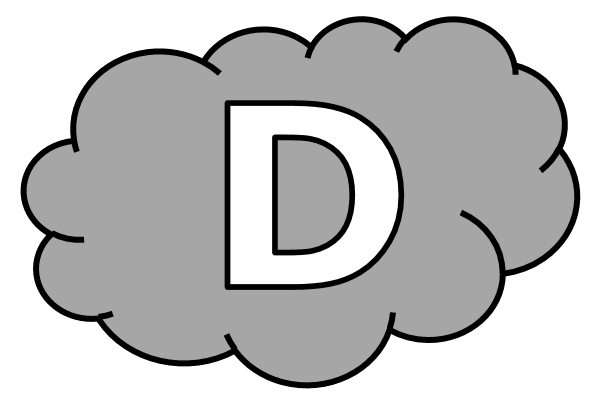 Sur la grande ......................... , au ............................... du ................................. , ................................... n’aimait la ..................... de parler du ....................................... .Dictées flashs - Liste 10Dictée d’entraînement 2Sur sa ..................................... , mon père ............................. jusqu’au ................................. de la ...................................... ................ il aimait ................................... les .................................... . Dictées flashs - Liste 10Dictée d’entraînement 3...................................... ne l’avait ................. et .............................. on ........................................ tous qu’il était passé sur la ........................ pour ......................................... avec les ............................................ .Dictées flashs - Liste 10					Dictée bilanDans le ....................................... , notre cantonnier ........................... un ........................................ fantaisiste. Le ......................... , ................. ................................. le rencontrer, ........................................... sur la ................................ du ........................................... , au ................................... des ...................................... de boules ............ .......................................... les .................................................... au bord de la ............................................. . ......................................... , .......................................... n’............................ lui demander si ............... ouvrage ................................... , ..................... il .................................. sa propre ........................................ de travailler.Dictées flashs - Liste 10Dictée d’entraînement 1Pendant la dictée, cherche et recopie les bons mots :personne - place - façon - milieu - villageSur la grande ........................... , au ................................... du .............................. , .............................................. n’aimait la .................................... de parler du personnage.Dictées flashs - Liste 10Dictée d’entraînement 2Pendant la dictée, cherche et recopie les bons mots :rivière - milieu - poissons - barque - taquinerSur sa ................................... , mon père avança jusqu’au ....................................... de la ................................. car il aimait .................................... les ......................................... .Dictées flashs - Liste 10Dictée d’entraînement 3Pendant la dictée, cherche et recopie les bons mots :bavarder - pourtant - place - Personne - vu..................................... ne l’avait .................. et ................................ on savait tous qu’il était passé sur la ......................... pour ........................................ avec les pigeons.Dictées flashs - Liste 10Dictée bilanPendant la dictée, cherche et recopie les bons mots :taquinant - village - Pourtant - personnage - car - façon - place - poissonsDans le village, notre cantonnier était un ......................................... fantaisiste. Le jour, on pouvait le rencontrer, bavardant sur la ........................... du ............................................ , au milieu des joueurs de boules ou ................................................ les ..................................... au bord de la rivière. ..................................... , personne n’osait lui demander si son ouvrage avançait, ....................... il avait sa propre .................................. de travailler.CompétenceDans le texteRéussiteJe sais écrire les mots de la liste.13Je sais faire les accords dans le groupe nominal.4Je sais faire les accords entre le verbe et le sujet.5Je sais écrire les homophones grammaticaux.3